Добрый день, 25а группа!Продолжаем общаться дистанционно. Сегодня мы должны выполнить ряд практических работ, на которых постараемся отработать навыки вычисления первообразной и интегралов; используя правила вычисления первообразной; нахождения площади криволинейной трапеции, применяя теорему Ньютона - Лейбница. Не пугайтесь сложных, на первый взгляд, заданий! Я всегда с Вами на связи! Звоните! Пишите! Отвечу на все вопросы!Жду Ваших ответов на адрес электронной почты nastenkapo2017@mail. ru С уважением, Анастасия Владимировна.ПРАКТИЧЕСКОЕ ЗАНЯТИЕ № 23 ПО ТЕМЕ: «ИНТЕГРАЛ И ПЕРВООБРАЗНАЯ» (2 ЧАСА)Цель работы: Закрепить и систематизировать знания по теме: «Интеграл и его применение»Форма выполнения: индивидуальная работаТеоретическая основа: 1) таблица первообразных https://egemaximum.ru/tablica-pervoobraznyx/2) таблица интегралов https://ru.onlinemschool.com/math/formula/integral_table/Ход практической работы:Выполните задания:Докажите, что функция F является первообразной для функции f(x) на промежутке (- ∞; +∞), если:1) F(х) = х3 – 4, f(x) = 3х2;2) F(х) = 2х – x2, f(x) = 2 - 2х.Для следующих функции найдите множество всех первообразных:3)  f(x) = 3sin x;4)  f(x) =2x3/Найдите первообразную для функции, проходящую через точку М:5) f (x)=3x2-8x2+5; М (-2;10)Вычислите неопределенный интеграл:6) 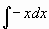 7)   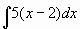 8) 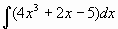 9)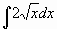 10) 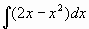 Отчет по практической работе должен содержать: рассуждения по решению задач, необходимые вычисления, ответ, вывод по работе Критерии оценки:Оценка «5» ставится за 10 верно выполненных заданийОценка «4» ставится за 8-9 верно выполненных заданийОценка «3» ставится за 7 верно выполненных заданий ПРАКТИЧЕСКОЕ ЗАНЯТИЕ № 24 ПО ТЕМЕ: «ТЕОРЕМА НЬЮТОНА—ЛЕЙБНИЦА» (2 ЧАСА)Цель работы: Закрепить и систематизировать знания по теме: «Интеграл и его применение»Форма выполнения: индивидуальная работаТеоретическая основа: 1)Теорема Ньютона—Лейбница https://portal.tpu.ru/SHARED/k/KONVAL/Sites/Russian_sites/Calc1-ru/12/06.htm2) Свойства интегралов https://ru.onlinemschool.com/math/formula/integral_table/Ход практической работы:Выполните задания:Вычислите определенный интеграл: 1)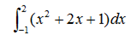 2) 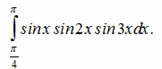 3) 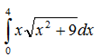 4) 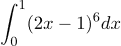 5)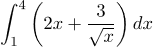 Вычислить площадь фигуры, ограниченной линиями:6) у = х3 – 4х; у = 0; х ≥ 0.7) у = х3; у = 1; х = 2.Отчет по практической работе должен содержать: рассуждения по решению задач, необходимые вычисления, ответ, вывод по работе Критерии оценки:Оценка «5» ставится за 7 верно выполненных заданийОценка «4» ставится за 5-6 верно выполненных заданийОценка «3» ставится за 4 верно выполненных задания 